АДМИНИСТРАЦИЯВОЗДВИЖЕНСКОГО СЕЛЬСОВЕТАВОСКРЕСЕНСКОГО МУНИЦИПАЛЬНОГО РАЙОНАНИЖЕГОРОДСКОЙ ОБЛАСТИРАСПОРЯЖЕНИЕ10 мая 2017 года	№ 9-р Об утверждении перечня требований к закупаемым администрацией Воздвиженского сельсовета Воскресенского муниципального района Нижегородской области, отдельным видам товаров, работ, услуг (в том числе предельных цен товаров, работ, услуг) В соответствии с частью 5 статьи 19 Федерального закона от 05 апреля 2013 года  N 44-ФЗ «О контрактной системе в сфере закупок товаров, работ, услуг для обеспечения государственных и муниципальных нужд», постановлением администрации Воскресенского муниципального района Нижегородской области от 28 апреля 2017 года № 435 «Об утверждении Правил определения требований к закупаемым органами местного самоуправления Воскресенского муниципального района Нижегородской области, структурными подразделениями администраций Воскресенского муниципального района Нижегородской области и подведомственными им казенными учреждениями, бюджетными учреждениями и унитарными предприятиями отдельным видам товаров, работ, услуг (в том числе предельных цен товаров, работ, услуг)1. Утвердить прилагаемый перечень требований к отдельным видам товаров, работ, услуг, их потребительские свойства (в том числе качество) и иные характеристики (в том числе предельные цены товаров, работ, услуг) к ним, закупаемых администрацией Воздвиженского сельсовета Воскресенского муниципального района Нижегородской области, в отношении которых определены требования к их потребительским свойствам и предельные цены (далее - Перечень).2. Разместить настоящее постановление на официальном сайте администрации Воскресенского муниципального района и на общероссийском официальном сайте www.zakupki.gov.ru/..3.Контроль за исполнением настоящего распоряжения оставляю за собой.4.Настоящее распоряжение вступает в силу с момента его опубликования и применяется к формированию планов закупок на 2017 и последующие годы.Глава администрации:					И.Н. ОхотниковПРИЛОЖЕНИЕК распоряжению администрацииВоздвиженского сельсовета№ 9 от10.05.2017 годаПЕРЕЧЕНЬотдельных видов товаров, работ, услуг, их потребительские свойства (в том числе качество) и иные характеристики (в том числе предельные цены товаров, работ, услуг) к ним¹ Значения характеристик товаров (работ, услуг) (в том числе предельные цены), не указанные в обязательном перечне, в соответствии с пунктом 2 Правил определяются при формировании ведомственного перечня;²  Значения характеристик (в том числе предельные цены) по графам 8 и 9 при формировании ведомственного перечня предусматриваются по решению руководителя органа местного самоуправления, при наличии служебной необходимости;³ Значения характеристик (в том числе предельные цены) при формировании ведомственного перечня предусматриваются с учетом Положения о транспортном обслуживании государственных гражданских служащих Нижегородской области, утвержденного Указом Губернатора Нижегородской области от 13 сентября 2011 года № 75.№ п/пКод по ОКПД 2Наименование товара, работы, услугиТребования к потребительским свойствам (в том числе качеству) и иным характеристикам (в том числе предельные цены) отдельных видов товаров, работ, услугТребования к потребительским свойствам (в том числе качеству) и иным характеристикам (в том числе предельные цены) отдельных видов товаров, работ, услугТребования к потребительским свойствам (в том числе качеству) и иным характеристикам (в том числе предельные цены) отдельных видов товаров, работ, услугТребования к потребительским свойствам (в том числе качеству) и иным характеристикам (в том числе предельные цены) отдельных видов товаров, работ, услугТребования к потребительским свойствам (в том числе качеству) и иным характеристикам (в том числе предельные цены) отдельных видов товаров, работ, услугТребования к потребительским свойствам (в том числе качеству) и иным характеристикам (в том числе предельные цены) отдельных видов товаров, работ, услуг№ п/пКод по ОКПД 2Наименование товара, работы, услугиХарактеристикаЕдиница измеренияЕдиница измеренияЗначение характеристики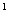 Значение характеристикиЗначение характеристики№ п/пКод по ОКПД 2Наименование товара, работы, услугиХарактеристикакод по ОКЕИнаимено-ваниеДолжности в органах местного самоуправления Воскресенского муниципального района Нижегородской области,  структурных подразделениях администраций Воскресенского муниципального района Нижегородской области, казённых (бюджетных) учреждениях и на муниципальных унитарных предприятиях   Воскресенского муниципального района Нижегородской областиДолжности в органах местного самоуправления Воскресенского муниципального района Нижегородской области,  структурных подразделениях администраций Воскресенского муниципального района Нижегородской области, казённых (бюджетных) учреждениях и на муниципальных унитарных предприятиях   Воскресенского муниципального района Нижегородской областиДолжности в органах местного самоуправления Воскресенского муниципального района Нижегородской области,  структурных подразделениях администраций Воскресенского муниципального района Нижегородской области, казённых (бюджетных) учреждениях и на муниципальных унитарных предприятиях   Воскресенского муниципального района Нижегородской области№ п/пКод по ОКПД 2Наименование товара, работы, услугиХарактеристикакод по ОКЕИнаимено-ваниеДолжности муниципальной  службы категории "руководители", руководители казенных (бюджетных) учреждений и муниципальных унитарных предприятияхДолжности муниципальной  службы категории "руководители", руководители казенных (бюджетных) учреждений и муниципальных унитарных предприятияхИные муниципальные  служащие,сотрудники казенных (бюджетных) учреждений и унитарных предприятий(за исключением руководителей)№ п/пКод по ОКПД 2Наименование товара, работы, услугиХарактеристикакод по ОКЕИнаимено-ваниеруководитель и заместитель руководителя органа местного самоуправления Нижегородской областируководитель и заместитель руководителя структурного подразделения органа местного самоуправления Нижегородской области,  руководитель казенного (бюджетного) учреждения и муниципального унитарного предприятия Нижегородской областиИные муниципальные  служащие,сотрудники казенных (бюджетных) учреждений и унитарных предприятий(за исключением руководителей)1 2 3 4 5 6 7 8 9 1.26.20.11Компьютеры портативные массой не более  такие, как ноутбуки, планшетные компьютеры, карманные компьютеры, в том числе совмещающие функции мобильного телефонного аппарата, электронные записные книжки и аналогичная компьютерная техника.Пояснения по требуемой продукции: ноутбуки, планшетные компьютерыРазмер и тип экрана Компьютеры портативные массой не более  такие, как ноутбуки, планшетные компьютеры, карманные компьютеры, в том числе совмещающие функции мобильного телефонного аппарата, электронные записные книжки и аналогичная компьютерная техника.Пояснения по требуемой продукции: ноутбуки, планшетные компьютерыВес Компьютеры портативные массой не более  такие, как ноутбуки, планшетные компьютеры, карманные компьютеры, в том числе совмещающие функции мобильного телефонного аппарата, электронные записные книжки и аналогичная компьютерная техника.Пояснения по требуемой продукции: ноутбуки, планшетные компьютерыТип процессора Компьютеры портативные массой не более  такие, как ноутбуки, планшетные компьютеры, карманные компьютеры, в том числе совмещающие функции мобильного телефонного аппарата, электронные записные книжки и аналогичная компьютерная техника.Пояснения по требуемой продукции: ноутбуки, планшетные компьютерыЧастота процессора Компьютеры портативные массой не более  такие, как ноутбуки, планшетные компьютеры, карманные компьютеры, в том числе совмещающие функции мобильного телефонного аппарата, электронные записные книжки и аналогичная компьютерная техника.Пояснения по требуемой продукции: ноутбуки, планшетные компьютерыРазмер оперативной памяти Объем накопителя Тип жесткого диска Оптический привод Наличие модулей Wi-Fi, Bluetooth, поддержки 3G (UMTS)Тип видеоадаптера Время работы Операционная система Предустановленное программное обеспечение Предельная цена 2.26.20.15Машины вычислительные электронные цифровые прочие, содержащие или не содержащие в одном корпусе одно или два из следующих устройств для автоматической обработки данных: запоминающие устройства, устройства ввода, устройства вывода. Пояснения по требуемой продукции: компьютеры персональные настольные, рабочие станции вывода Тип (моноблок/ системный блок и монитор)Машины вычислительные электронные цифровые прочие, содержащие или не содержащие в одном корпусе одно или два из следующих устройств для автоматической обработки данных: запоминающие устройства, устройства ввода, устройства вывода. Пояснения по требуемой продукции: компьютеры персональные настольные, рабочие станции вывода Размер экрана/ монитора Машины вычислительные электронные цифровые прочие, содержащие или не содержащие в одном корпусе одно или два из следующих устройств для автоматической обработки данных: запоминающие устройства, устройства ввода, устройства вывода. Пояснения по требуемой продукции: компьютеры персональные настольные, рабочие станции вывода Тип процессора Частота процессора Размер оперативной памяти Объем накопителя Тип жесткого диска Оптический привод Тип видеоадаптера Операционная система Предустановленное программное обеспечение Предельная цена 3.26.20.16Устройства ввода/вывода данных, содержащие или не содержащие в одном корпусе запоминающие устройства. Пояснения по требуемой продукции: принтеры, сканеры, многофункциональные устройства Метод печати (струйный/ лазерный - для принтера/ многофункционального устройства)Устройства ввода/вывода данных, содержащие или не содержащие в одном корпусе запоминающие устройства. Пояснения по требуемой продукции: принтеры, сканеры, многофункциональные устройства Разрешение сканирования (для сканера/  многофунк- ционального устройства)Устройства ввода/вывода данных, содержащие или не содержащие в одном корпусе запоминающие устройства. Пояснения по требуемой продукции: принтеры, сканеры, многофункциональные устройства Цветность (цветной/ черно- белый)Устройства ввода/вывода данных, содержащие или не содержащие в одном корпусе запоминающие устройства. Пояснения по требуемой продукции: принтеры, сканеры, многофункциональные устройства Максимальный формат Устройства ввода/вывода данных, содержащие или не содержащие в одном корпусе запоминающие устройства. Пояснения по требуемой продукции: принтеры, сканеры, многофункциональные устройства Скорость печати/ сканирования Наличие дополнительных модулей и интерфейсов (сетевой интерфейс, устройства чтения карт памяти и т.д.)4.26.30.11Аппаратура коммуникационная передающая с приемными устройствами Пояснения по требуемой продукции: телефоны мобильные  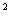 Тип устройства (телефон/ смартфон)Аппаратура коммуникационная передающая с приемными устройствами Пояснения по требуемой продукции: телефоны мобильные  Поддерживаемые стандарты Операционная система Время работы Метод управления (сенсорный/ кнопочный)Количество SIM-карт Наличие модулей и интерфейсов (Wi-Fi, Bluetooth, USB, GPS)Стоимость годового владения оборудованием (включая договоры технической поддержки, обслуживания, сервисные договоры) из расчета на одного абонента (одну единицу трафика) в течение всего срока службыПредельная цена383 рубль не более 10 тыс.не более 5 тыс.не более 3,5 тыс.5.29.10.21Средства транспортные с двигателем с искровым зажиганием, с рабочим объемом цилиндров не более 1500 см3, новыеМощность двигателя 251 лошадиная сила не более 200 Средства транспортные с двигателем с искровым зажиганием, с рабочим объемом цилиндров не более 1500 см3, новыеКомплектацияСредства транспортные с двигателем с искровым зажиганием, с рабочим объемом цилиндров не более 1500 см3, новыеПредельная цена383 рубль не более 1,5 млн. не более 1,0 млн.6.29.10.30Средства автотранспортные для перевозки 10 или более человекМощностьДвигателя251лошадинаясила6.29.10.30Средства автотранспортные для перевозки 10 или более человекКомплектация7.29.10.42Средства автотранспортные грузовые с поршневым двигателем внутреннего сгорания с искровым зажиганием; прочие грузовые транспортные средства, новыеМощность двигателя 251лошадинаясила7.29.10.42Средства автотранспортные грузовые с поршневым двигателем внутреннего сгорания с искровым зажиганием; прочие грузовые транспортные средства, новыеКомплектация8.31.01.11Мебель металлическая для офисов. Пояснения по закупаемой продукции: мебель для сидения, преимущественно с металлическим каркасомМатериал (металл)Мебель металлическая для офисов. Пояснения по закупаемой продукции: мебель для сидения, преимущественно с металлическим каркасомОбивочные материалы предельное значение - кожа натуральная; возможные значения: искусственная кожа, мебельный (искусственный) мех, искусственная замша (микрофибра), ткань, нетканые материалыпредельное значение- искусственная кожа; возможные значения: мебельный (искусственный) мех, искусственная замша (микрофибра), ткань, нетканые материалыпредельное значение- искусственная кожа; возможные значения: мебельный (искусственный) мех, искусственная замша (микрофибра), ткань, нетканые материалы9.31.01.12 Мебель деревянная для офисов. Пояснения по закупаемой продукции: мебель для сидения, преимущественно с деревянным каркасомМатериал (вид древесины)предельное значение - массив древесины "ценных" пород (твердолиственных и тропических); возможные значения: древесина хвойных и мягколиственных пород: береза, лиственница, сосна, ельпредельное значение - древесина хвойных и мягколиственных пород: береза, лиственница, сосна, ельпредельное значение - древесина хвойных и мягколиственных пород: береза, лиственница, сосна, ельМебель деревянная для офисов. Пояснения по закупаемой продукции: мебель для сидения, преимущественно с деревянным каркасомОбивочные материалы предельное значение-кожа натуральная; возможные значения: искусственная кожа; мебельный (искусственный) мех, искусственная замша (микрофибра), ткань, нетканые материалыпредельное значение- искусственная кожа; возможные значения: мебельный (искусственный) мех, искусственная замша (микрофибра), ткань, нетканые материалыпредельное значение- искусственная кожа; возможные значения: мебельный (искусственный) мех, искусственная замша (микрофибра), ткань, нетканые материалы